GİZLİ EVRAKAdayın Adı Soyadı İmzası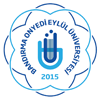 BANDIRMA ONYEDİ EYLÜL ÜNİVERSİTESİSAĞLIK BİLİMLERİ ENSTİTÜSÜREFERANS MEKTUBU FORMUDök. No: Sayfa No:1/1BÖLÜM 1. ADAY BİLGİLERİBu bölüm başvuruda bulunacak aday tarafından doldurularak Referans verecek olan öğretim üyesine* iletilecektir.BÖLÜM 1. ADAY BİLGİLERİBu bölüm başvuruda bulunacak aday tarafından doldurularak Referans verecek olan öğretim üyesine* iletilecektir.Adı SoyadıBaşvuracağı Anabilim DalıBaşvuracağı ProgramTezsiz Yüksek Lisans       Tezli Yüksek Lisans             DoktoraBÖLÜM 2. ADAY HAKKINDA GÖRÜŞLER Bu bölüm referans veren tarafından doldurulacaktır. Adayın ileri düzeydeki çalışmaları yürütebileceği ve başvurduğu bölüme uygun olup olmadığı konusunda samimi görüşlerinize inanıyoruz. Gerekli olduğu takdirde antetli bir kağıt kullanarak ek bilgilerin verilmesi de söz konusu olabilecektir.Adayı ne kadar süredir ve hangi nedenle (seminer, proje, ders ve diğer) tanıyorsunuz ve aday hakkındaki genel görüşleriniz nelerdir?Aşağıda yer alan ölçütlere göre adayın değerlendirmesini yapınızAdayın diğer öğrencilere göre genel durumu hakkında ne düşünüyorsunuz?                         O Çok başarılı       O Başarılı                     O Zayıf                     O Bilgim yok2.4 Adayın bu programdan yararlanma olasılığını nasıl değerlendiriyorsunuz?      O Mükemmel     O İyi              O Orta                O Zayıf             O Bilgim yok2.5 Adayın bu programa katılması yönünde öneriniz nedir?                           O Öneririm            O Kısmen öneririm       O ÖnermemBÖLÜM 3. REFERANS MEKTUBU VERENE AİT BİLGİLER Referans mektup formunu doldurmaya zaman ayırdığınız için teşekkür ederiz. Lütfen bu formu, varsa eki ile birlikte mühürlü ve imzalı bir zarf içinde adaya veriniz. BÖLÜM 3. REFERANS MEKTUBU VERENE AİT BİLGİLER Referans mektup formunu doldurmaya zaman ayırdığınız için teşekkür ederiz. Lütfen bu formu, varsa eki ile birlikte mühürlü ve imzalı bir zarf içinde adaya veriniz. BÖLÜM 3. REFERANS MEKTUBU VERENE AİT BİLGİLER Referans mektup formunu doldurmaya zaman ayırdığınız için teşekkür ederiz. Lütfen bu formu, varsa eki ile birlikte mühürlü ve imzalı bir zarf içinde adaya veriniz. Adı Soyadı ÜnvanıBağlı Olduğu Kurum ve GöreviYazışma AdresiTelefon Noe-mailTarih :……../………/ 201..Tarih :……../………/ 201..                                      İMZA